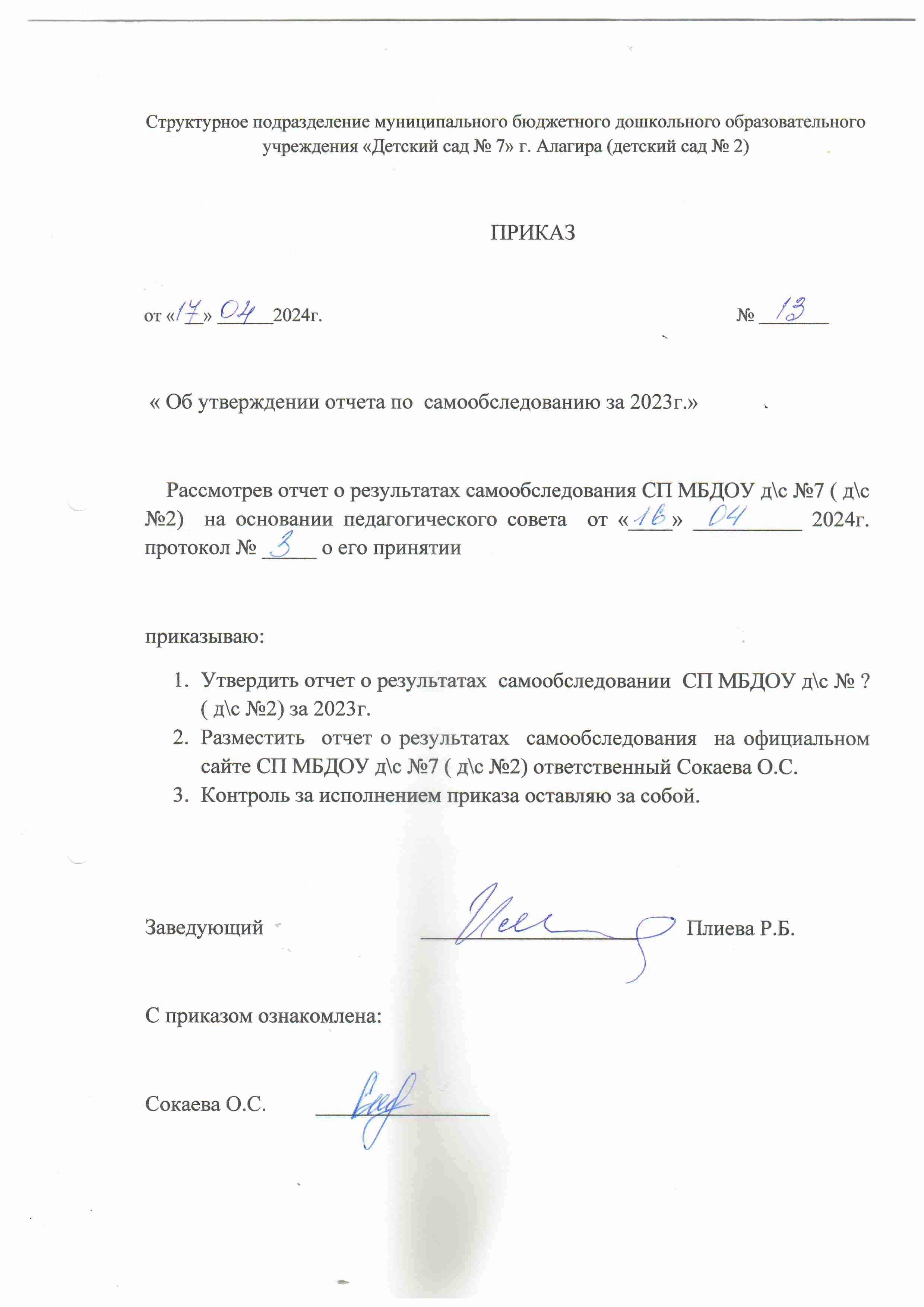 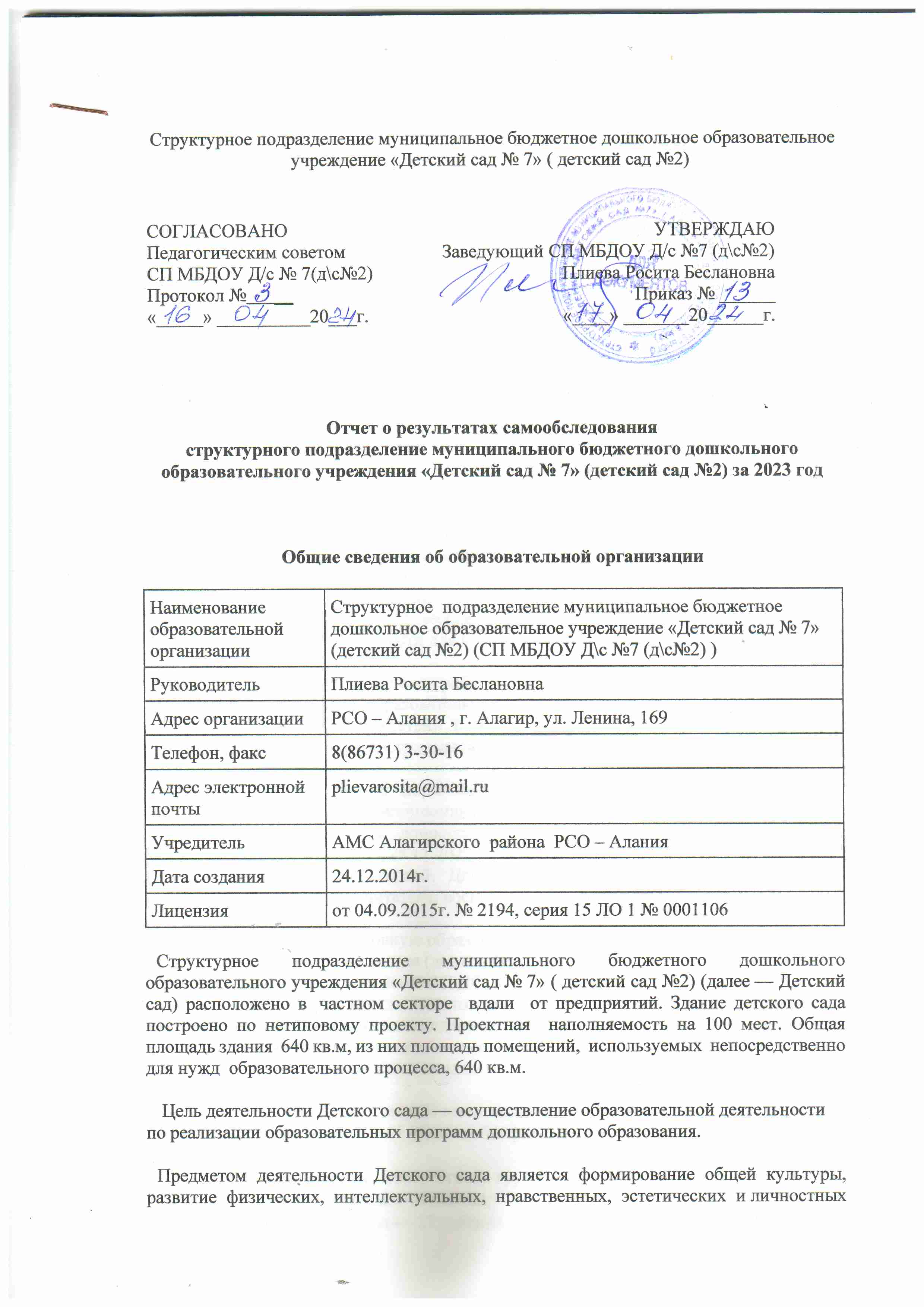 Режим работы Детского сада:рабочая неделя — пятидневная, с понедельника по пятницу. Длительность пребывания детей в группах — 12 часов. Режим работы групп — с 7:00 до 19:00.Аналитическая частьI. Оценка образовательной деятельностиОбразовательная деятельность в Детском саду организована в соответствии с Федеральным законом от 29.12.2012 № 273-ФЗ «Об образовании в Российской Федерации», ФГОС дошкольного образования. С 01.01.2021 Детский сад функционирует в соответствии с требованиями СП 2.4.3648-20 «Санитарно-эпидемиологические требования к организациям воспитания и обучения, отдыха и оздоровления детей и молодежи», а с 01.03.2021 — дополнительно с требованиями СанПиН 1.2.3685-21 «Гигиенические нормативы и требования к обеспечению безопасности и (или) безвредности для человека факторов среды обитания».Воспитательно - образовательная работа в Детском саду ведется на основании утвержденной основной образовательной программы дошкольного образования, которая составлена в соответствии с ФГОС дошкольного образования, с учетом основной  образовательной программы дошкольного образования:Для выполнения требований норм Федерального закона от 24.09.2022 № 371-ФЗ Детский сад провел организационные мероприятия по внедрению федеральной образовательной программы дошкольного образования, утвержденной приказом Минпросвещения России от 25.11.2022 № 1028 (далее – ФОП ДО), в соответствии с утвержденной дорожной картой. Для этого создали рабочую группу в составе заведующего, старшего воспитателя, воспитателя и методиста. Результаты:утвердили новую основную образовательную программу дошкольного образования Детского сада (далее – ООП ДО) приказ №12 от 31.08.2023г., разработанную на основе ФОП ДО, и ввели в действие с 01.09.2023;составили план-график повышения квалификации педагогических  кадров и запланировали обучение педагогов по вопросам применения ФОП ДО;провели информационно-разъяснительную работу с родителями (законными представителями) воспитанников. В 2023 г. Детский сад посещало 76 воспитанников в возрасте от 2 до 7 лет.                                                                                                                                                                                                                                                                                                                                                                                                                                                                                                                                                                                                                                                                                                                                                                                                                                                                                                                                                                                                                                                                                                                                                                                                                                                                                                                                                                                                                                                                                                                                                                                                                                                                                                                                                                                                                                                                                                                                                                                                                                                                                                                                                                                                                                                                                                                                                                                                                                                                                                                                                                                                                                                                                                                                                                                                                                                                                                                                                                                                                                                                                                                   В Детском саду сформировано 4 группы общеразвивающей направленности. Из них:младшая ( разновозрастная)  группа —  19 детей;средняя группа —  19 детей;старшая группа — 27 ребенка;подготовительная  группа — 21 детей.В 2023г. все возрастные группы работали по реализации  образовательной программы кафедры ЮНЕСКО по пилилингвальной модели поликультурного образования. Воспитательная работа:С 01.09.2023 Детский сад реализует рабочую программу воспитания и календарный план воспитательной работы, которые являются частью основной образовательной программы дошкольного образования согласно ФОП ДО.За  время реализации    программы воспитания  наблюдается  положительная динамика в  воспитательном процессе воспитанников.  Вместе с тем, родители воспитанников высказывают пожелание вводить в воспитательную работу  мероприятия   совместно с родителями.  При разработке  воспитательной работы в 2023г.  проводился анализ состава семей воспитанников.Характеристика семей по составу:Характеристика семей по количеству детей:Дополнительное образование:В  2023 году в Детском саду  в рамках сотрудничества с социумом (Дом  детского творчества г. Алагир)  была продолжена  работа хореографического кружка для воспитанников   старшей и подготовительной групп.  Работа в хореографическом кружке проводят  специалисты ДДТ педагог  - хореограф Солтанова Д.Э.  и музыкант  Касабиева Н.Б. Детский сад планирует во втором полугодии  2024 года начать  программу дополнительного образования  по художественно – эстетической  направленности.Вывод:  в Детском саду  имеются  локальные – нормативные акты  для организации образовательного процесса. Возрастные группы укомплектованы не полностью. Воспитательная работа строится с учетом индивидуальных особенностей детей, с использованием разнообразных форм и методов, в тесной взаимосвязи воспитателей, специалистов и родителей.II. Оценка системы управления организацииДетский сад осуществляет управление в соответствии  с действующим законодательством и Положением Детского сада. Управление Детским садом строится  на принципах  единоличия  и коллегиальности, органами управления которой  являются: управляющий совет;педагогический совет; общие собрания работников.Единоличным   органом   является руководитель- заведующий.Органы управления, действующие в Детском садуДеятельность коллегиальных органов управления осуществляется в Детском саду в соответствии с Положением, об Общем собрании работников  СП МБДОУ д\с №7 ( д\с №2), Положением о педагогическом совете, Положением о родительском комитете.Вывод: Структура управления Детского сада позволяет  обеспечить   функционирование, и способствует развитию  инициативы участников  образовательного процесса   педагогов, родителей воспитанников ( законных представителей)  и сотрудников Детского сада В следующем году изменения системы управления  Детского сада не планируется.III. Оценка содержания и качества подготовки обучающихсяУровень развития детей анализируется по итогам педагогической диагностики. Формы проведения диагностики:диагностические занятия (по каждому разделу программы);диагностические срезы;наблюдения, итоговые занятия.В основу воспитательно – образовательного процесса Детского сада  в 2023г.  была положена  основная образовательная программа  дошкольного образования  разработанная  в соответствии с Федеральным  государственным образовательным  стандартом дошкольного образования с учетом ФОП ДО и  методическими разработками  кафедры ЮНЕСКО  при   СОГПИ  по реализации полилингвальной модели образования.Содержание обязательной части ООП  направлена на освоение воспитанниками образовательных областей:- физическое воспитание;- социально – коммуникативное развитие;- познавательное развитие;- речевое  развитие;- художественно – эстетическое развитие.Уровень развития воспитанников в рамках  целевых ориентиров  дошкольного образования  и качества освоения  образовательных областей  определялся  по средством  диагностического материала,  разработанного кафедрой ЮНЕСКО. Формы проведений диагностики:- диагностические занятия;- диагностические срезы;- наблюдение,  итоговые занятия.Так , результаты качества освоения  ООП ДО  на конец 2023 года выглядят таким образом:Результаты диагностики  готовности  воспитанников подготовительной  группы  к обучению в школеДиагностику  проводили в мае 2023г. с целью  обследования  воспитанников    подготовительной группы  на готовность к обучению в школе. Количество выпускников в 2023г. составило 21 воспитанников Востребованность выпускников ДОУ в 2023г.В  2023 г. в целях  реализации формирования  патриотических чувств  у дошкольников  проводилась работа  по воспитанию  любви дошкольников к родному краю,  знакомство с традициями  и обычаями  осетинской культуры  в связи с чем в Детском саду  проводилась работа  с педагогами, с детьми, с родителями. Деятельность по патриотическому воспитанию в Детском саду направлена на формирование: патриотизма  и духовно нравственных ценностей;положительного отношения к истории , культуре и традициям  малой Родины и России основ патриотических чувств  и уважение к прошлому, настоящему  и будущему на основе  изучения традиций большой и малой Родины.В 2023г.  в группах Детского  сада прошли  познавательные беседы о Великой Отечественной войне,  прошли просмотры  фильмов о войне, которые обогатили знания детей  о Российской армии   о родах войск  активизировали словарный запас. Также ,  было организованно  прослушивание музыкальных произведений и песен  о Великой Отечественной войне. В рамках физического развития  провели  образовательно – досуговые мероприятия  согласно календарному плану воспитательной работы Детского сада. В  2023г. в рамках патриотического воспитания в Детском саду была осуществлена работа  по формированию представлений о государственной символике РФ , герба, флага  и гимна. Деятельность была направлена  по формированию представлений о государственных символах  и малой Родины РСО – Алания. Данная работа  была проделана в целях формирования у дошкольников  ответственного отношения к государственным символам страны.Воспитательная работа в 2023г. осуществлялась в соответствии  с  программой воспитания согласно ФОП ДО.Вывод:В Детском саду  созданы условия , обеспечивающие реализацию образовательной программы  в соответствии  с требованиями   дошкольного образования. Система психолого – педагогического сопровождения  педагогов, их творческий потенциал позволяет педагогам  грамотно  и успешно  строить  педагогический процесс с учетом  требований ФГОС ДО и ФОП ДО. Однако, всем педагогам  необходимо  более активно принимать участие  в методических  мероприятиях  и профессиональных  конкурсах разного  уровня , так как  это играет  большую роль в повышении  имиджа  Детского сада. IV. Оценка организации воспитательно-образовательного процесса Образовательный процесс в Детском саду  реализуется  через совместную деятельность  педагогических работников,  администрации , родителей,  также через самостоятельную деятельность детей.Основные формы организации образовательного процесса:совместная деятельность педагогических работников и воспитанников в рамках организованной образовательной деятельности по освоению основной общеобразовательной программы;самостоятельная деятельность воспитанников под наблюдением педагогического работника.Основная  общеобразовательная программа   Детского сада  определяет содержание  организации  образовательного процесса для детей дошкольного возраста и формирует общую культуру, физическое развитие, интеллектуальное  развитие  и личностные качества, которые обеспечивают  социальную успешность, сохранение и укрепление здоровья детей.Воспитательно – образовательный процесс в Детском саду осуществлялся на основании режима дня ,расписания  непосредственно образовательной деятельности, которые соответствуют нормам допустимых нагрузок соответствующих  требований СанПиН  и организуется  педагогами Детского сада на основании  перспективного  календарно- тематического планирования. Продолжительность занятий соответствует СанПиН 1.2.3685-21 «Гигиенические нормативы и требования к обеспечению безопасности и (или) безвредности для человека факторов среды обитания» и составляет в группах с детьми:- от 2  до 4 лет – до 15 минут;- от  4 до 5 лет  - до 20 минут;- от 5 до 6 лет – 26 минут ;- от 6 до 7 лет – 30 минут.Между занятиями предусмотрены перерывы  продолжительностью не менее 10 минут. Основной формой занятия является игра. Образовательная деятельность с детьми строится с учетом индивидуальных особенностей детей и их способностей. Вывод: Чтобы не допустить распространения вирусных инфекций, администрация Детского сада в 2023 году продолжила соблюдать ограничительные и профилактические меры: ежедневный усиленный фильтр воспитанников и работников — термометрию с помощью бесконтактных термометров и опрос на наличие признаков инфекционных заболеваний. Лица с признаками инфекционных заболеваний изолируются, а Детский сад уведомляет территориальный орган Роспотребнадзора;применение дезинфицирующих средств  при проведении генеральных уборок;проведение ежедневной влажной уборки с обработкой всех поверхностей игрушек и оборудований дезраствором;дезинфекция посуды;  использование бактерицидных  ламп в групповых комнатах;сквозное проветривание групповых комнат  в отсутствие воспитанников; проведение НОД в каждой отдельной группе;недопущение  родителей ( законных представителей) в здание Детского сада.  Основными  задачами для Детского сада  в физическом развитии в 2023г. являлись охрана и укрепление физического, психического здоровья детей,  а также их эмоционального благополучия.Оздоровительный процесс  включает в себя:организация рационального питания « Четырехразовый режим питания»;санитарно- гигиенические  и противоэпидемиологические  мероприятия;двигательная  активность;режим проветривания и обеззараживания воздуха.В Детском саду с первой группой здоровья – 61 детей, со второй группой здоровья – 15 детей, с третьей  группой здоровья -0 детей, с четвертой группой здоровья – 0 ребенок.Основным направлением физкультурно – оздоровительной работы в Детском саду является создание условий  для двигательной активности детей,  формирование у них  необходимых умений и навыков, также воспитание и положительного отношения к здоровому образу жизни. В Детском саду функционирует физкультурный зал  ( совмещенный с музыкальным), где созданы  все условия  для  проведения непосредственно – образовательной деятельности   по физическому  развитию детей. Также функционирует площадка для организации двигательной активности детей на прогулке. По результатам мониторинга воспитанников  выявлена положительная динамика в физическом развитии детей.Но,  количество пропущенных дней одним ребенком в 2023г.  оставалось  достаточно высоким. Вывод: В Детском саду в 2023г. образовательный процесс строился  с учетом требований  санитарно – гигиенического режима в ДО. В 2023 г. в Детском саду были организованы различные тематические мероприятия, которые   соответствовали требованиям  задач, обеспечивающих развитие детей посредством использования  образовательной программы и  дошкольного образования с осуществлением  личностно – ориентированного подхода к детям с учетом  возрастных, индивидуальных особенностей каждого ребенка.Годовые задачи  реализованы  в неполном объеме  из - за  ограничительных мер в связи с закрытием  Детского сада  на карантин  в связи с высоким процентом  заболеваемости  воспитанников ОРВИ.V. Оценка качества кадрового обеспеченияВ 2023г. Детский сад укомплектован согласно штатному расписанию на 100% Количество работников составляет  27 человек. Педагогический  состав Детского сада насчитывает 12 педагогов. Соотношение воспитанников приходящихся на 1 взрослого составляет  - 1/6,3.В августе 2023г. на установочном педагогическом совете  педколлектив был ознакомлен с особенностями нового  Порядка аттестации педагогических кадров (заявление можно подавать через Госуслуги, квалификационные категории стали бессрочными).Курсы повышения квалификации в 2023 году прошли  10 работников Детского сада. Все педагоги Детского сада соответствуют   требованиям профстандарта «Педагог». Должностные инструкции всех педагогов  соответствуют трудовым функциям, установленным профстандартом «Педагог».Возраст педагогического состава:Стаж педагогических работников: Участие педагогов и воспитанников  в профессиональных конкурсах в 2023 году:Конкурс « Иры фидӕн».Международный природоведческий конкурс «Астра».Муниципальный конкурс « Праздник Осени – 2023г.».Педагоги повышают свой профессиональной  уровень на курсах повышения квалификации по изучению ФОП ДО на базе Академии Ресурсы Образовании,  участвуют в работе  районных методических объединений , знакомятся   с опытом работы своих коллег посредством взаимопосещений и мастер – классов. Также проводится  работа педагогов  по самообразованию. В Детском саду  проводятся консультации,  семинары,  открытые просмотры в образовательной деятельности. Дистанционно  педагоги  принимают  участие на вебинарах и конференциях  на региональном уровне.Все данные мероприятия  создают условия для повышения качества реализации образовательной программы. Вывод: в Детском саду созданы кадровые условия, обеспечивающие качественную реализацию образовательной программы в соответствии с требованиями обновления дошкольного образования. Педагоги Детского сада   находят   индивидуальный подход к каждому ребенку. Уровень профессиональной подготовленности  позволяет педагогам  создать  условия в группах  для успешного  проведения  педагогического процесса с учетом требований ФГОС ДО. Однако,  в дальнейшем  педагогам  необходимо  более активно  принимать участие  в профессиональных конкурсах и методических мероприятиях разного уровня потому как,  это учитывается  при прохождении  аттестации  педагогического работника и играет большую роль в повышении рейтинга Детского сада.  VI. Оценка учебно-методического и библиотечно-информационного обеспечения Библиотечный фонд в Детском саду частично располагается  в кабинете заведующего, в кабинете узких специалистов  и всех возрастных  группах  Детского сада. Библиотечный фонд представлен литературой по всем образовательным областям, детской художественной литературой ,  а также информационными ресурсами на электронных носителях. В каждой возрастной группе имеется необходимый учебно – методический материал,  рекомендованный для планирования  воспитательно – образовательной работы в соответствии  с обязательной частью ООП.В 2023г. Детский сад пополнил учебно- методический комплект наглядно методическим пособием:серии  «Рассказы по картинкам»;  серии « Картины для рассматривания»;плакаты;  рабочие тетради для обучающихся.Оборудование и оснащение методического кабинета  достаточно для реализации  образовательной программы.Информационное  обеспечение Детского сада включает: компьютер – 1;принтер – 3;ноутбук – 3;проектор  мультимедиа – 1;музыкальный центр – 1. Вывод: В Детском саду  учебно – методическое и информационное обеспечение  достаточно для  реализации образовательной программы.VII. Оценка материально-технической базы Сформированная в Детском саду  материально-техническая база  для реализации образовательной программы  включает в себя : групповые помещения — 4;кабинет заведующего/методический кабинет — 1;музыкальный зал/ физкультурный зал — 1;кабинет для узких специалистов – 1; пищеблок — 1;прачечная — 1;гардеробная для детских костюмов- 1;медицинский кабинет — 1.При создании предметно-развивающей среды воспитатели учитывают возрастные, индивидуальные особенности детей своей группы. Оборудованы групповые комнаты, включающие игровую, познавательную, обеденную зоны.В 2023 году Детский сад провел текущий  косметический ремонт всех четырех групп, коридоров, медкабинета , пищеблока, музыкально – физкультурного зала , всех иных  помещений.Вывод: Материальная техническое состояние  Детского сада и территории соответствует  санитарным требованиям  к устройству , содержанию  и организации режима работы в Детском саду,  правилам пожарной безопасности , требованиям охраны труда.VIII. Оценка функционирования внутренней системы оценки качества образованияВ Детском саду система внутреннего контроля включает в себя: качество воспитательно – образовательного процесса ;качество методической работы;качество взаимодействия с родителями;качество работы с педагогическими кадрами;качество предметно – развивающей среды.В Детском саду применяется педагогический мониторинг, который  определяет качественную информацию  об эффективности учебно – воспитательной деятельности.В 2023г. мониторинг качества образовательной деятельности показал удовлетворительную работу педагогического коллектива   по всем  показателям , что соответствует среднему уровню. Внутренний контроль  в виде плановых проверок осуществлялся в соответствии с годовым планом Детского сада. Результаты контроля оформляются в виде справок , карт наблюдений. Мониторинг образовательной деятельности предусматривает учет и анализ  результатов образовательной деятельности, для решения задач управления качеством образования. Справки   тематического и оперативного контроля рассматриваются на педсовете , устанавливаются сроки  устранения  недостатков. С целью информирования родителей  об организации образовательной деятельности  в Детском саду  оформлены информационные стенды для родителей. В отчетном в 2023г.  работа с родителями проводилась в большей степени дистационно.По итогам проведенной диагностики  в полилингвальной модели образования  можно сделать вывод  о положительной динамике работы  по данной модели образования. Анкетирование родителей  воспитанников показало, что родители удовлетворены  качеством предоставляемых образовательных услуг. Вывод: В Детском саду   работает система методического   контроля и  анализа  результативности  воспитательно – образовательного процесса  по всем образовательным направлениям.Статистическая частьРезультаты анализа показателей деятельности организацииДанные приведены по состоянию на  декабрь 2023г.Вывод:Анализ показателей указывает на то, что Детский сад имеет достаточную инфраструктуру, которая соответствует требованиям СП 2.4.3648-20 «Санитарно-эпидемиологические требования к организациям воспитания и обучения, отдыха и оздоровления детей и молодежи» и позволяет реализовывать образовательные программы в полном объеме в соответствии с ФГОС ДО и ФОП ДО.Детский сад укомплектован достаточным количеством педагогических и иных работников, которые имеют высокую квалификацию и регулярно проходят повышение квалификации, что обеспечивает результативность образовательной деятельности.Детский сад укомплектован достаточным количеством педагогических и иных работников, которые имеют достаточную квалификацию  для обеспечения  результативности  образовательной деятельности. Детский сад имеет достаточную инфраструктуру ,  которая  соответствует  требованиям  СП 2.4.3648-20 «Санитарно-эпидемиологические требования к организациям воспитания и обучения, отдыха и оздоровления детей и молодежи» и позволяет реализовывать образовательные программы  в соответствии с ФГОС ДО.Но,  не смотря на это, ограждение территории Детского сада  имеет неэстетичный вид и не соответствует нормам СанПиН  и требованиям норм безопасности. Состав семьиКоличество семейПроцент от общего количества семей воспитанниковПолная6990,7Неполная с матерью67,8Неполная с отцом11,3Оформлено опекунство00Количество детей в семьеКоличество семейПроцент от общего количества семей воспитанниковОдин ребенок1114,4Два ребенка3242,1Три ребенка и более3343,4Наименование органаФункцииЗаведующийКонтролирует работу и обеспечивает эффективное взаимодействие структурных подразделений организации,
утверждает отчетные документы организации, осуществляет общее руководство Детским садомУправляющий советРассматривает вопросы:развития образовательной организации;финансово-хозяйственной деятельности;материально-технического обеспеченияПедагогический советОсуществляет текущее руководство образовательной
деятельностью Детского сада, в том числе рассматривает
вопросы:развития образовательных услуг;регламентации образовательных отношений;разработки образовательных программ;выбора учебников, учебных пособий, средств обучения и воспитания;материально-технического обеспечения образовательного процесса;аттестации, повышения квалификации педагогических работников;координации деятельности методических объединенийОбщее собрание работниковРеализует право работников участвовать в управлении
образовательной организацией, в том числе:участвовать в разработке и принятии коллективного договора, Правил трудового распорядка, изменений и дополнений к ним;принимать локальные акты, которые регламентируют деятельность образовательной организации и связаны с правами и обязанностями работников;разрешать конфликтные ситуации между работниками и администрацией образовательной организации;вносить предложения по корректировке плана мероприятий организации, совершенствованию ее работы и развитию материальной базыГруппаВысокий уровень%Средний %Низкий %Младшая 0%58%42%Средняя 19%45%36%Старшая 30%55%15%Подготовительная 15%65%20%Подготовительная группаВысокий  %Средний%Низкий%Познавательной развитие 72,3%24,3%2,4%Уровень  коммуникативных качеств 65%35%0%Уровень  концентрации и переключаемости 31%50%19%Уровень развития  школьной зрелости 20%63%17%Мотивация учебной  деятельности 42%45%13%Количество  Образовательная деятельностьОбразовательная деятельностьОбразовательная деятельностьвыпускников (всего)СОШ №2г.Алагир СОШ №3г.АлагирШкола Интернат г.Алагир213144Возраст2023г.2022г.Педагогов до 30 лет22Педагогов от 31 года  до 50 лет77Педагогов старше 50 лет 35Стаж2023г.2022г.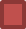 11 лет и больше 76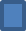 от 6 лет до 10 лет34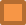 до 5 лет24ПоказателиЕдиница
измеренияКоличествоОбразовательная деятельностьОбразовательная деятельностьОбразовательная деятельностьОбщее количество воспитанников, которые обучаются по программе дошкольного образования,
в том числе обучающиеся:человек76в режиме полного дня (8–12 часов)человек76в режиме кратковременного пребывания (3–5 часов)человек0в семейной дошкольной группечеловек0по форме семейного образования с психолого-педагогическим сопровождением, которое организует Детский садчеловек0Общее количество воспитанников в возрасте до трех летчеловек8Общее количество воспитанников в возрасте от трех до восьми летчеловек68Количество (удельный вес) детей от общей численности воспитанников, которые получают услуги присмотра и ухода, в том числе в группах:человек
(процент)76 (100%)8—12-часового пребываниячеловек
(процент)012—14-часового пребываниячеловек
(процент)0 (0%)круглосуточного пребываниячеловек
(процент)0 (0%)Численность (удельный вес) воспитанников с ОВЗ от общей численности воспитанников, которые получают услуги:человек
(процент)по коррекции недостатков физического, психического развитиячеловек
(процент)0 (0%)обучению по образовательной программе дошкольного
образованиячеловек
(процент)0 (0%)присмотру и уходучеловек
(процент)0 (0%)Средний показатель пропущенных по болезни дней на одного воспитанникадень7,6 Общая численность педработников, в том числе количество педработников:человек13с высшим образованиемчеловек11высшим образованием педагогической направленности (профиля)человек11средним профессиональным образованиемчеловек2средним профессиональным образованием педагогической направленности (профиля)человек2Количество (удельный вес численности) педагогических работников, которым по результатам аттестации присвоена квалификационная категория, в общей численности педагогических работников, в том числе:человек
(процент)4 (30,7%)с высшей категориейчеловек
(процент)1 (7,6%)первой категориейчеловек
(процент)3 (23%)Количество (удельный вес численности) педагогических работников в общей численности педагогических работников, педагогический стаж работы которых составляет:человек
(процент)до 5 летчеловек
(процент)2 (15,3%)больше 30 летчеловек
(процент)4 (30,7%)Количество (удельный вес численности) педагогических работников в общей численности педагогических работников в возрасте:человек
(процент)до 30 летчеловек
(процент)2 (15,3%)от 55 летчеловек
(процент)4 (30,7%)Численность (удельный вес) педагогических и административно-хозяйственных работников, которые за последние 5 лет прошли повышение квалификации или профессиональную переподготовку, от общей численности таких работниковчеловек
(процент)10 (76,9%)Численность (удельный вес) педагогических и административно-хозяйственных работников, которые прошли повышение квалификации по применению в образовательном процессе ФГОС, от общей численности таких работниковчеловек
(процент)13 (87%)Соотношение «педагогический работник/воспитанник»человек/человек1/6,3Наличие в Детском саду:да/нетмузыкального руководителяда/нетдаинструктора по физической культуреда/нетдаучителя-логопедада/нетнетлогопедада/нетнетучителя-дефектологада/нетнетпедагога-психологада/нетдаИнфраструктураИнфраструктураИнфраструктураОбщая площадь помещений, в которых осуществляется
образовательная деятельность, в расчете на одного воспитанникакв. м3,7Площадь помещений для дополнительных видов деятельности воспитанниковкв. м____Наличие в Детском саду:да/нетфизкультурного залада/нетдамузыкального залада/нетдапрогулочных площадок, которые оснащены так, чтобы обеспечить потребность воспитанников в физической активности и игровой деятельности на улицеда/нетда